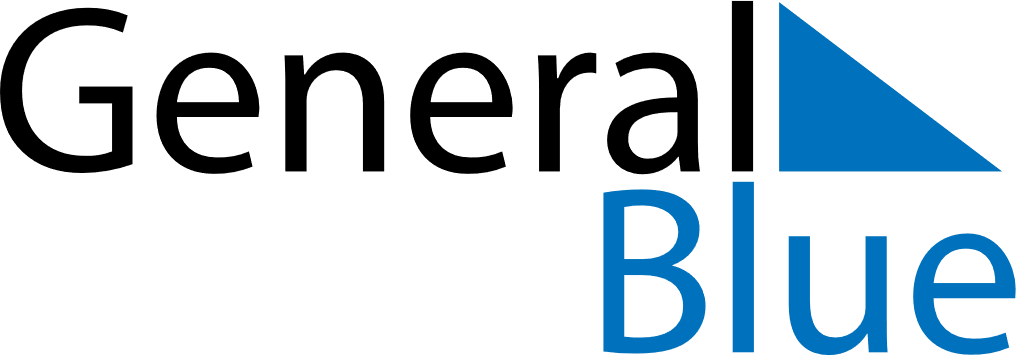 May 2022May 2022May 2022May 2022Cocos IslandsCocos IslandsCocos IslandsSundayMondayTuesdayWednesdayThursdayFridayFridaySaturday12345667Hari Raya Puasa8910111213131415161718192020212223242526272728293031